Title, maximum 2 lines (Times new roman, 14 pt, bold, centered)Name Surname1, Name Surname2, Name surname corresponding autor3 1 Department X, University Y, street address, Country.2 Department Z, University K, street address, Country.3 Department H, University W, street address, Country.email: corresponding.author@university.comAbstractText of the abstract, maximum one pageFigures or tables can be added, provided that the abstract does not exceed the one-page limit.Times new Roman, 11 pt, justified, single spacing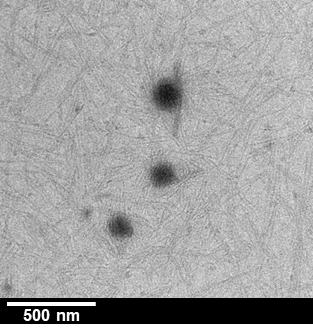 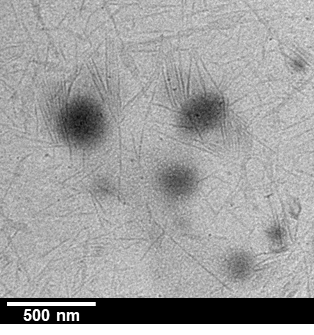 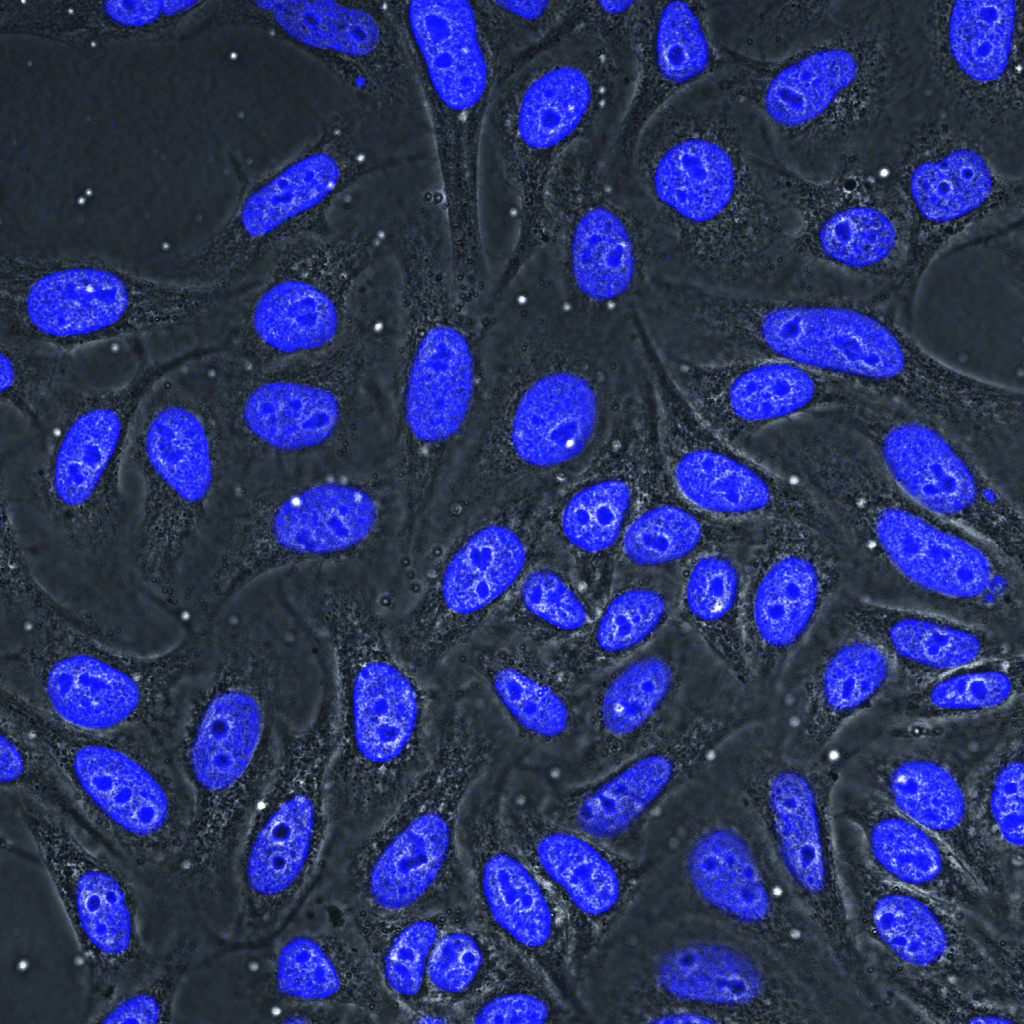 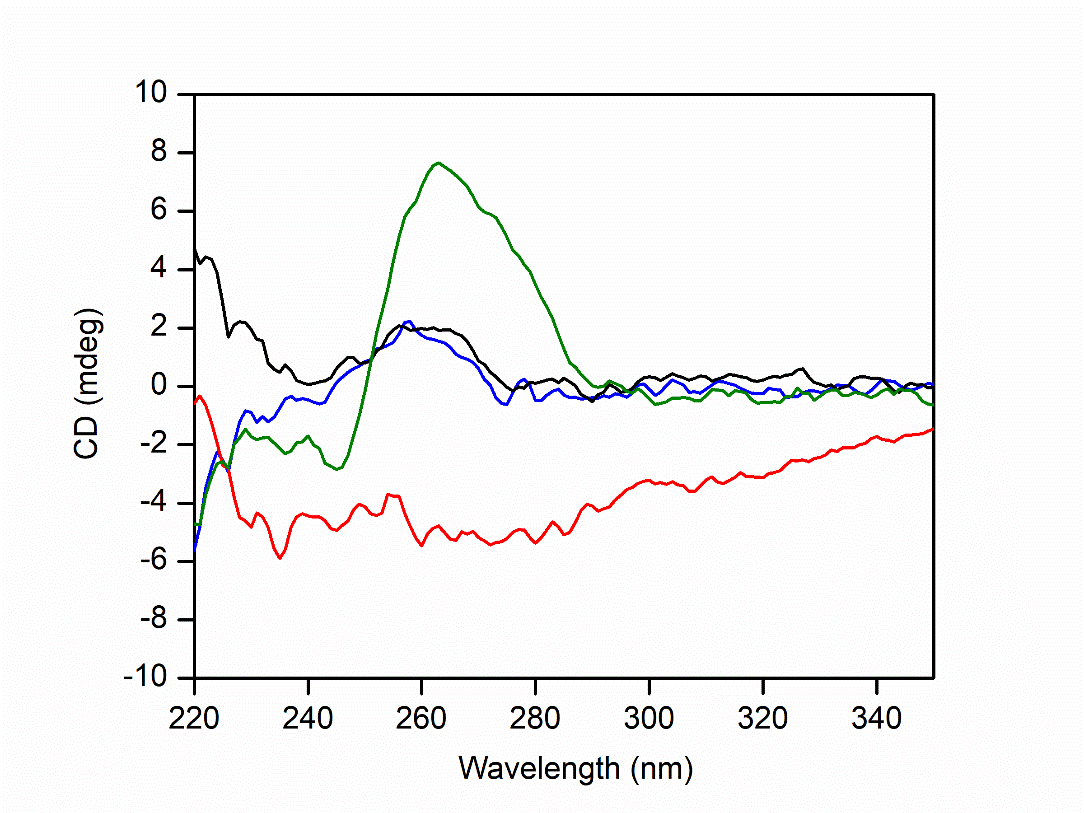 Figure 1. Caption of the figure Times new Roman, 11 pt, justified, single spacingAcknowledgements Acknowledgements of financial or intellectual contributions… Times new Roman, 11 pt, justified, single spacingReferences [1] A.B. Surname, C. Author and D. Coworker, Nat. Chem. 2018, 24, 1234.…